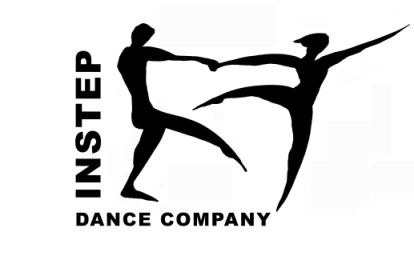 Bursary Application2020 into 21For the year 2020 into 21Instep , supported by Brockhill Performing Arts College has a small bursary fund to assist dancers that face financial hardship. Dancers facing genuine financial difficulties may be awarded a  full/ partial award to cover the cost of fees only ( note : this does not cover annual production fees)Our offer, should we make one, will outline the % of fees that we are prepared to cover ( in response to the evidence provided) It is usual that we try to make a 50% contribution.In the case of looked after children ( who this funding is aimed at ) we will offer 100% bursary upon receipt of evidenceThe Instep committee, consisting of the Director and two members of the teaching staff , will be responsible for awarding bursaries to applicants, following receipt of a completed application form with appropriate evidence. Their decision will be final. Please also note that Instep is a not for profit limited cmpany who work very hard to achieve the funding to support those in hardship.We  are not a charity and cannot afford to make an offer to any student who accesses  dance activity at any other private school.  This bursary is to enable those who cannot access extra curricula activity of any sort,  so that they can find and develop dance  talent without penalty to Instep and its fee paying memberFor Completion by the studentPlease use this section to declare why you would like to be considered to receive an Instep Bursary, and what you could offer in return?The panel reserve the right to make their decision based on the information shared in this application, their decision will be final.Please  e mail  this  this application to Jackie Mortimer jackiemortimer@icloud.comSurname of Child:First Name of Child:Age Home address:Email address:Tel. Number:Please indicate whether: (Please tick all the boxes that apply)Your child is in Local Authority Care and you are their carerPlease indicate whether: (Please tick all the boxes that apply)You or your partner are in the servicesPlease indicate whether: (Please tick all the boxes that apply)Your child is entitled to receive Free School MealsPlease indicate whether: (Please tick all the boxes that apply)You are in receipt of Income SupportPlease indicate whether: (Please tick all the boxes that apply)You are in receipt of income based jobseekers allowancePlease indicate whether: (Please tick all the boxes that apply)You are in receipt of Child Tax CreditPlease indicate whether: (Please tick all the boxes that apply)You are in receipt of the guaranteed element of state pension creditPlease indicate whether: (Please tick all the boxes that apply)You are in receipt of income related employment and support allowancePlease indicate whether: (Please tick all the boxes that apply)You are in receipt of the maximum level of Working Tax CreditSignature of parent:Date: * Please pay for the travel pass. Upon receipt of this form and proof of payment, the school will reimburse parentsPlease be aware that not all requests will be awarded.* Please pay for the travel pass. Upon receipt of this form and proof of payment, the school will reimburse parentsPlease be aware that not all requests will be awarded.* Please pay for the travel pass. Upon receipt of this form and proof of payment, the school will reimburse parentsPlease be aware that not all requests will be awarded.* Please pay for the travel pass. Upon receipt of this form and proof of payment, the school will reimburse parentsPlease be aware that not all requests will be awarded.* Please pay for the travel pass. Upon receipt of this form and proof of payment, the school will reimburse parentsPlease be aware that not all requests will be awarded.